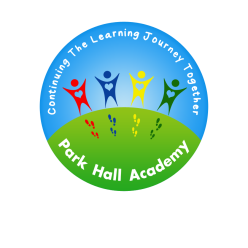 Park Hall Academy Pupil Premium GrantPark Hall Academy Pupil Premium GrantPark Hall Academy Pupil Premium GrantPark Hall Academy Pupil Premium GrantPark Hall Academy Pupil Premium GrantPark Hall Academy converted to academy status in April 2016. We are a proud member of the St. Bart’s Multi-academy Trust.Staff, pupils, parents and governors share the core ‘HEART’ values of the Academy which stand for: Honesty, Enjoyment, Achievement, Respect, Teamwork. These values underpin the vision for the Academy which is ‘Continuing the Learning Journey Together’.School ContextNumbers on roll Park Hall Academy is a two-form entry school. Numbers on roll in the academy are stable with all year groups full to capacity and waiting lists in most year groups.  We provide full-time nursery provision.MobilityPupil mobility is very low at the academy. The vast majority of the children who start in Reception stay with us until they leave in year 6.Depravation IndexThe average IDACI score for all pupils on roll is 0.18. Park Hall is ranked 91st with 1 being the school with the highest number of pupils from deprived backgrounds across the city.Park Hall Academy converted to academy status in April 2016. We are a proud member of the St. Bart’s Multi-academy Trust.Staff, pupils, parents and governors share the core ‘HEART’ values of the Academy which stand for: Honesty, Enjoyment, Achievement, Respect, Teamwork. These values underpin the vision for the Academy which is ‘Continuing the Learning Journey Together’.School ContextNumbers on roll Park Hall Academy is a two-form entry school. Numbers on roll in the academy are stable with all year groups full to capacity and waiting lists in most year groups.  We provide full-time nursery provision.MobilityPupil mobility is very low at the academy. The vast majority of the children who start in Reception stay with us until they leave in year 6.Depravation IndexThe average IDACI score for all pupils on roll is 0.18. Park Hall is ranked 91st with 1 being the school with the highest number of pupils from deprived backgrounds across the city.Park Hall Academy converted to academy status in April 2016. We are a proud member of the St. Bart’s Multi-academy Trust.Staff, pupils, parents and governors share the core ‘HEART’ values of the Academy which stand for: Honesty, Enjoyment, Achievement, Respect, Teamwork. These values underpin the vision for the Academy which is ‘Continuing the Learning Journey Together’.School ContextNumbers on roll Park Hall Academy is a two-form entry school. Numbers on roll in the academy are stable with all year groups full to capacity and waiting lists in most year groups.  We provide full-time nursery provision.MobilityPupil mobility is very low at the academy. The vast majority of the children who start in Reception stay with us until they leave in year 6.Depravation IndexThe average IDACI score for all pupils on roll is 0.18. Park Hall is ranked 91st with 1 being the school with the highest number of pupils from deprived backgrounds across the city.Park Hall Academy converted to academy status in April 2016. We are a proud member of the St. Bart’s Multi-academy Trust.Staff, pupils, parents and governors share the core ‘HEART’ values of the Academy which stand for: Honesty, Enjoyment, Achievement, Respect, Teamwork. These values underpin the vision for the Academy which is ‘Continuing the Learning Journey Together’.School ContextNumbers on roll Park Hall Academy is a two-form entry school. Numbers on roll in the academy are stable with all year groups full to capacity and waiting lists in most year groups.  We provide full-time nursery provision.MobilityPupil mobility is very low at the academy. The vast majority of the children who start in Reception stay with us until they leave in year 6.Depravation IndexThe average IDACI score for all pupils on roll is 0.18. Park Hall is ranked 91st with 1 being the school with the highest number of pupils from deprived backgrounds across the city.Park Hall Academy converted to academy status in April 2016. We are a proud member of the St. Bart’s Multi-academy Trust.Staff, pupils, parents and governors share the core ‘HEART’ values of the Academy which stand for: Honesty, Enjoyment, Achievement, Respect, Teamwork. These values underpin the vision for the Academy which is ‘Continuing the Learning Journey Together’.School ContextNumbers on roll Park Hall Academy is a two-form entry school. Numbers on roll in the academy are stable with all year groups full to capacity and waiting lists in most year groups.  We provide full-time nursery provision.MobilityPupil mobility is very low at the academy. The vast majority of the children who start in Reception stay with us until they leave in year 6.Depravation IndexThe average IDACI score for all pupils on roll is 0.18. Park Hall is ranked 91st with 1 being the school with the highest number of pupils from deprived backgrounds across the city.NUMBER OF PUPILS AND PUPIL PREMIUM GRANTNUMBER OF PUPILS AND PUPIL PREMIUM GRANTNUMBER OF PUPILS AND PUPIL PREMIUM GRANTNUMBER OF PUPILS AND PUPIL PREMIUM GRANTNUMBER OF PUPILS AND PUPIL PREMIUM GRANTObjectives of the Pupil Premium Spend 2018-2019Objectives of the Pupil Premium Spend 2018-2019Objectives of the Pupil Premium Spend 2018-2019Objectives of the Pupil Premium Spend 2018-2019Objectives of the Pupil Premium Spend 2018-2019Our key objective in using the Pupil Premium Grant is to narrow the gap between pupil groups. Through an enriching, high quality curriculum delivered by knowledgeable, passionate staff, we are working towards eliminating barriers to learning and progress. Our aim is to ensure that pupils make accelerated progress as they continue their learning journey throughout the academy.1. Ensure quality first teaching for all children, ensuring gaps are diminished for PP pupils - maths.2.  Ensure quality first teaching for all children, ensuring gaps are diminished for PP pupils - reading.3. Extend children’s life experiences4. Improve emotional well-being for PP childrenOur key objective in using the Pupil Premium Grant is to narrow the gap between pupil groups. Through an enriching, high quality curriculum delivered by knowledgeable, passionate staff, we are working towards eliminating barriers to learning and progress. Our aim is to ensure that pupils make accelerated progress as they continue their learning journey throughout the academy.1. Ensure quality first teaching for all children, ensuring gaps are diminished for PP pupils - maths.2.  Ensure quality first teaching for all children, ensuring gaps are diminished for PP pupils - reading.3. Extend children’s life experiences4. Improve emotional well-being for PP childrenOur key objective in using the Pupil Premium Grant is to narrow the gap between pupil groups. Through an enriching, high quality curriculum delivered by knowledgeable, passionate staff, we are working towards eliminating barriers to learning and progress. Our aim is to ensure that pupils make accelerated progress as they continue their learning journey throughout the academy.1. Ensure quality first teaching for all children, ensuring gaps are diminished for PP pupils - maths.2.  Ensure quality first teaching for all children, ensuring gaps are diminished for PP pupils - reading.3. Extend children’s life experiences4. Improve emotional well-being for PP childrenOur key objective in using the Pupil Premium Grant is to narrow the gap between pupil groups. Through an enriching, high quality curriculum delivered by knowledgeable, passionate staff, we are working towards eliminating barriers to learning and progress. Our aim is to ensure that pupils make accelerated progress as they continue their learning journey throughout the academy.1. Ensure quality first teaching for all children, ensuring gaps are diminished for PP pupils - maths.2.  Ensure quality first teaching for all children, ensuring gaps are diminished for PP pupils - reading.3. Extend children’s life experiences4. Improve emotional well-being for PP childrenOur key objective in using the Pupil Premium Grant is to narrow the gap between pupil groups. Through an enriching, high quality curriculum delivered by knowledgeable, passionate staff, we are working towards eliminating barriers to learning and progress. Our aim is to ensure that pupils make accelerated progress as they continue their learning journey throughout the academy.1. Ensure quality first teaching for all children, ensuring gaps are diminished for PP pupils - maths.2.  Ensure quality first teaching for all children, ensuring gaps are diminished for PP pupils - reading.3. Extend children’s life experiences4. Improve emotional well-being for PP childrenAnticipated Pupil Premium Funding for 2017/2018 = £102,960Anticipated Pupil Premium Funding for 2017/2018 = £102,960Anticipated Pupil Premium Funding for 2017/2018 = £102,960Anticipated Pupil Premium Funding for 2017/2018 = £102,960Anticipated Pupil Premium Funding for 2017/2018 = £102,960Objective 1: Ensure quality first teaching for all children, ensuring gaps are diminished for PP pupils - mathsObjective 1: Ensure quality first teaching for all children, ensuring gaps are diminished for PP pupils - mathsObjective 1: Ensure quality first teaching for all children, ensuring gaps are diminished for PP pupils - mathsObjective 1: Ensure quality first teaching for all children, ensuring gaps are diminished for PP pupils - mathsObjective 1: Ensure quality first teaching for all children, ensuring gaps are diminished for PP pupils - mathsProvision/ SDPIntended OutcomeSpecific ActivitiesCostImpactPower MathsTT Rock StarsMastery Readiness ProgramPriority 1. MathsTo further raise standards of attainment at the end of Key Stage 2 so that the number of pupils achieving the expected and greater depth standards is in line with pupils nationally. (Learning and Teaching)Priority 2: To further diminish difference in progress between groups of children, particularly Pupil Premium pupils in Writing and Maths at Key Stage 1. (Outcomes for Learners)To develop a deep and secure understanding of mathematical concepts through the use of concrete, pictorial, abstract approach. To ensure that all children have rapid, instant recall of number facts including brilliant bonds and multiplication and associated division facts.Daily teaching of mathematics using the mastery pedagogical approach which is embedded throughout Power Maths (DFE approved)CPD for staff to ensure secure and robust knowledge of how to teach for Mastery.Use of TT Rockstars throughout key stage 1 and key stage 2 to increase pupil’s fluency with multiplication tables.Home learning – ‘Battle of the Bands’ and home learning to enthuse pupils to continue to learn their multiplication facts at home. (TT Rockstars)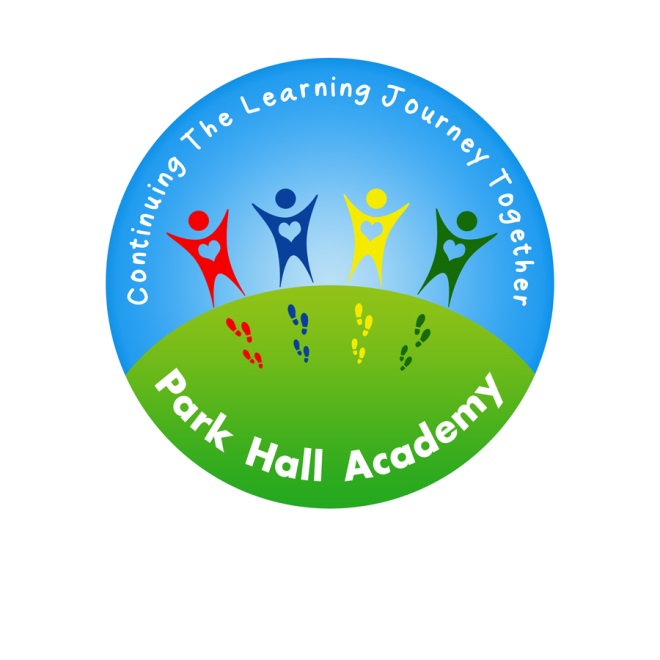 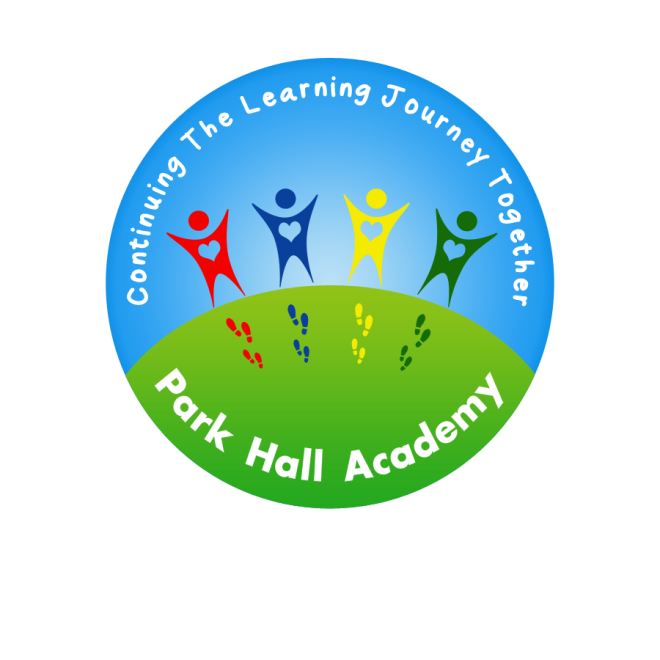 £900£900£160Objective 2: Ensure quality first teaching for all children, ensuring gaps are diminished for PP pupils - readingObjective 2: Ensure quality first teaching for all children, ensuring gaps are diminished for PP pupils - readingObjective 2: Ensure quality first teaching for all children, ensuring gaps are diminished for PP pupils - readingObjective 2: Ensure quality first teaching for all children, ensuring gaps are diminished for PP pupils - readingObjective 2: Ensure quality first teaching for all children, ensuring gaps are diminished for PP pupils - readingProvision/ SDPIntended OutcomeSpecific ActivitiesCostImpactAccelerated Reader 60 Second ReadsPriority 2.2. Reading To increase the number of boys achieving greater depth standard in Key Stage 1 in order to diminish the gap between boys nationally. (Learning and Teaching)To ensure all Year 1 and 2 pupils are able to speed read all high frequency words.Ensure all pupils are exposed to challenging texts and comprehensions, challenges in mindest moments, focused challenges.To ensure that pupils are able to develop reading stamina, (i.e. read challenging texts with speed and accuracy, extracting and interpreting key information).To further develop pupil engagement in the Accelerated Reader program.Range of books for Key Stage 1 to read and quiz on which appeal to both boys and girls.Accelerated Reader used from Year 2 to Year 6 enabling children to read and quiz on books at the pupils level, providing suitable challenge.Additional weekly reading sessions for pupils working below expected standard, with TA.Reading interventions to develop reading comprehension for PP pupils working below expected.Use of 60 second reads to increase fluency, reading stamina and comprehension.Highly qualified and skilled staff to support teaching and personalise learning, removing barriers to learning so that all pupils can achieve aspirational learning through personalised interventions.£500£2100 – phonics resource/ high frequency word home learning packs£ 2097.80Staffing £64,140 (7 staff at 20 hours) £8000 resources Total £72,140£60£2100 – CPG/ Comprehension support materials.Objective 3: Extend children’s life experiences.Objective 3: Extend children’s life experiences.Objective 3: Extend children’s life experiences.Objective 3: Extend children’s life experiences.Objective 3: Extend children’s life experiences.Provision/ SDPIntended OutcomeSpecific ActivitiesCostImpactEnrichment opportunities To extend children’s life experiences through enrichment opportunities. To raise aspirations through exposure to a variety of experiences and opportunites.Theatre drama workshops.Saxon/ Roman visitors ensuring pupils have a life experience to relate to.To ensure equality of opportunity, trips and residential opportunities will be subsidised for our disadvantaged families. Police Cadets (Summer Term)Forest Schools will be used to develop communication and collaborative skills of pupils using the Park Hall grounds.Minibus + monthly costsTrips and enrichment – Total =£9000£500 Objective 4: Improve emotional well-being for PP childrenObjective 4: Improve emotional well-being for PP childrenObjective 4: Improve emotional well-being for PP childrenObjective 4: Improve emotional well-being for PP childrenObjective 4: Improve emotional well-being for PP childrenProvision/ SDPIntended OutcomeSpecific ActivitiesCostImpactPastoral SupportTo enhance the emotional well-being of all PP pupil. To ensure early identification of children’s needs, involving the correct services to prevent escalation to a higher level of need.For children at Park Hall to feel safe.Park Hall Farm -Lunchtime Farm club for pupils to access the farm alongside our specialist member of staff to care for the animals and learn about caring for them.For pupils with SEBD to engage in activities on the farm to develop nurturing skills and emotional awareness of others.£700 food. Salary portion £6000 Total £6700CPOMS £805.50£5000 PM